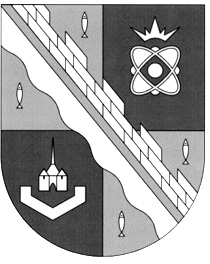 администрация МУНИЦИПАЛЬНОГО ОБРАЗОВАНИЯ                                        СОСНОВОБОРСКИЙ ГОРОДСКОЙ ОКРУГ  ЛЕНИНГРАДСКОЙ ОБЛАСТИпостановлениеот 01/09/2020 № 1739Об утверждении Порядка предоставления в 2021 году субсидий из бюджета Сосновоборского городского округа на частичное возмещение затрат в связи с капитальным ремонтом системы дренажно-ливневой канализации           В соответствии со статьей 78 Бюджетного кодекса РФ, Постановления Правительства РФ от 6 сентября 2016 года № 887 «Об общих требованиях к нормативным правовым актам, муниципальным нормативным правовым актам, регулирующим предоставление субсидий юридическим лицам (за исключением субсидий государственным (муниципальным) учреждениям, индивидуальным предпринимателям, а также физическим лицам-производителям товаров, работ, услуг», администрация Сосновоборского городского округа п о с т а н о в л я е т:	1. Утвердить Порядок предоставления в 2021 году субсидий из бюджета Сосновоборского городского округа на частичное возмещение затрат в связи с капитальным ремонтом системы дренажно-ливневой канализации (Приложение).2. Отделу по связям с общественностью (пресс-центр) Комитета по общественной безопасности и информации администрации (Никитина В.Г.) разместить настоящее постановление  на официальном сайте Сосновоборского городского округа.3. Общему отделу администрации (Смолкина М.С.) обнародовать настоящее постановление на электронном  сайте городской газеты «Маяк». 4. Настоящее постановление вступает в силу со дня официального обнародования. 5. Контроль за исполнением настоящего постановления оставляю за собой.Глава Сосновоборского городского округа                                                   М.В.Воронков                                         УТВЕРЖДЕН постановлением  администрации Сосновоборского городского округаот 01/09/2020 № 1739 (Приложение)П О Р Я Д О К предоставления в 2021 году субсидий из бюджета  Сосновоборского городского округа на частичное возмещение затрат в связи с капитальным ремонтом системы дренажно-ливневой канализации1. Общие положения1.1. Настоящий порядок устанавливает правила предоставления субсидий в 2021 году из бюджета Сосновоборского городского округа (далее - местный бюджет), предусмотренных юридическим лицам (за исключением субсидий государственным (муниципальным) учреждениям), индивидуальным предпринимателям, физическим лицам, осуществляющим капитальный ремонт системы дренажно-ливневой канализации,  имеющим право на получение субсидий (далее - получатель субсидий). 1.2.  Субсидия предоставляется на безвозмездной и безвозвратной основе в целях возмещения затрат в связи с капитальным ремонтом системы дренажно-ливневой канализации по муниципальной программе «Городское хозяйство на 2014-2024 г.», при наличии соглашения, заключенного с администрацией Сосновоборского городского округа, на основании предоставленной документации:  заявления о предоставлении субсидий, дефектных ведомостей, сметной документации, утвержденной главой администрации Сосновоборского городского округа, и иных документов, предусмотренных соглашением. 1.3. Главным распорядителем средств субсидий является администрация Сосновоборского городского округа (далее - администрация).1.4. Субсидия предоставляется получателю субсидий, на балансе которого находятся здания и сооружения дренажно-ливневой канализации, зарегистрированному в качестве налогоплательщика в Сосновоборском городском округе.2. Условия и порядок предоставления субсидий2.1. Субсидия предоставляется в пределах бюджетных ассигнований, утвержденных решением совета депутатов муниципального образования Сосновоборский городской округ Ленинградской области, для производства работ на объектах системы дренажно-ливневой канализации.2.2. Между администрацией и получателем субсидий заключается соглашение о предоставлении и целевом использовании субсидий в соответствии с типовой формой, установленной распоряжением Комитета финансов Сосновоборского городского округа №10-р от 13.02.2017.2.2.1. В рамках заключенного соглашения и на основании заявления о предоставлении субсидии перечисляется аванс в размере 30% от суммы субсидий на частичное возмещение затрат на капитальный ремонт системы дренажно-ливневой канализации в течении 10 рабочих дней с даты заключения соглашения. 2.2.2. Перечисление субсидий производится в течении 20 рабочих дней на основании предоставленных получателем субсидий в администрацию документов: заявления о предоставлении субсидий, отчета о расходовании субсидий, документов подтверждающих оплату понесенных затрат (справки по форме КС-2 и КС-3) согласно сметному расчету стоимости работ по капитальному ремонту системы дренажно-ливневой канализации, за вычетом предоставленного аванса.2.2.3. Отдел ВБиДХ течение 3 (трех) рабочих дней, с момента поступления заявления с пакетом документов, указанных в пункте 2.2.2. Порядка осуществляет проверку на полноту представленных получателем субсидии документов. 2.3. На первое число месяца, предшествующего месяцу, в котором планируется заключение соглашения о предоставлении субсидии, получатель субсидий не должен:    - являться иностранным юридическим лицом, а также российским юридическим лицом, в уставном (складочном) капитале которого доля участия иностранного юридического лица, местом регистрации которого является государство или территория, включенные в утверждаемый Министерством финансов Российской Федерации перечень государств и территорий, предоставляющих льготный налоговый режим налогообложения и (или) не предусматривающих раскрытия и предоставления информации при проведении финансовых операций (офшорные зоны) в отношении таких юридических лиц, в совокупности превышает 50 процентов;    - получать средства из бюджета Сосновоборского городского округа на основании иных нормативных правовых актов или муниципальных правовых актов на цели, указанные в настоящем порядке;- у получателя субсидий должна отсутствовать неисполненная обязанность по уплате налогов, сборов, страховых взносов, пеней, штрафов, процентов, подлежащих уплате в соответствии с Законодательством Российской Федерации о налогах и сборах;- получатель субсидий – юридическое лицо не должен находиться в процессе реорганизации, ликвидации, в отношении их не введена процедура банкротства, деятельность получателя субсидии не приостановлена в порядке, предусмотренном законодательством Российской Федерации.2.4. В соглашении о предоставлении и целевом использовании субсидий предусматриваются:- предмет соглашения, которым определяется цель предоставления субсидий;- финансовое обеспечение предоставления субсидий;- обязательства по целевому использованию субсидий;- согласие получателя субсидий на осуществление администрацией и органами муниципального финансового контроля проверок соблюдения получателем субсидий условий, целей и порядка их предоставления;-  обязательства сторон по сдаче-приемки работ, выполняемых за счет субсидий;- ответственность за несоблюдение условий указанного соглашения;- обязательства по добровольному возврату полученных субсидий в местный бюджет в случае установленного факта нецелевого использования субсидий;- обязательства по добровольному возврату остатков субсидий, не использованных в отчетном финансовом году в местный бюджет;- запрет приобретения за счет полученных средств иностранной валюты, за исключением операций, осуществляемых в соответствии с валютным законодательством Российской Федерации при закупке (поставке) высокотехнологичного импортного оборудования, сырья и комплектующих изделий, а также связанных с достижением целей предоставления этих средств иных операций, определенных нормативными правовыми актами, муниципальными правовыми актами, регулирующими предоставление субсидий.2.5. Перечисление субсидий осуществляется в установленом порядке на расчетные счета, открытые получателем субсидий в кредитных организациях. Перечисление субсидий на расчетный счет получателя субсидий осуществляется Комитетом финансов Сосновоборского городского округа на основании заявок на оплату расходов, предоставленных централизованной бухгалтерией администрации в установленом порядке.2.6. Основаниями для отказа в предоставлении субсидий являются:- невыполнение получателем субсидий условий, указанных в п.1.2 и 1.4 настоящего порядка; - предоставление получателем субсидий  ложных сведений, недостоверных или    поддельных документов;- использование субсидий за предыдущий период не по целевому назначению.2.7. Предоставление субсидий в очередном финансовом году получателю субсидий, соответствующему категориям и (или) критериям отбора, в случае невозможности ее предоставления в текущем финансовом году в связи с недостаточностью лимитов бюджетных обязательств, осуществляется без повторного прохождения проверки на соответствие указанным категориям и (или) критериям отбора (при необходимости) в пределах лимитов бюджетных обязательств очередного финансового года».3. Отчетность3.1. Не позднее 22-го числа месяца следующего за отчетным периодом, получатель субсидий представляет в администрацию заявление о предоставлении субсидии, отчет о расходовании субсидий для согласования начальником отдела внешнего благоустройства и дорожного хозяйства комитета по управлению жилищно-комунального хозяйства администрации  (ОВБиДХ КУ ЖКХ) по форме (Приложение № 1 к настоящему порядку), а так же документы подтверждающие оплату понесенных затрат (справки по форме КС-2 и КС-3) согласно сметному расчету стоимости работ по капитальному ремонту системы дренажно-ливневой канализации и последующей передачи согласованных документов в централизованную бухгалтерию администрации.4. Контроль за соблюдением условий, целей и порядка предоставления субсидий4.1. Контроль за целевым использованием субсидий осуществляется  администрацией (ОВБиДХ КУ ЖКХ), в соответствии с установленными полномочиями. 4.2.  Администрация  и орган муниципального финансового контроля проводит обязательную проверку соблюдения условий, целей и порядка предоставления субсидий их получателем в сроки, определенные планом своих работ.4.3. В случае нецелевого использования субсидий и (или) представления получателем субсидий недостоверных документов для субсидий, администрация  принимает решение о возврате в местный бюджет субсидий в форме постановления,  копию которого направляет получателю субсидий вместе с требованием, в котором должны быть предусмотрены:- подлежащая возврату сумма денежных средств и сроки ее возврата;- код бюджетной классификации Российской Федерации, по которому должен быть осуществлен возврат субсидий.Получатель субсидий обязан осуществить возврат субсидий в течении двадцати рабочих дней со дня получения требования и копии постановления.4.4. В случае выявления нарушения получателем субсидий условий предоставления субсидий администрация в течении десяти рабочих дней составляет акт о выявленных нарушениях с указанием нарушений и сроков их устранения получателем субсидий (далее – акт) и направляет копию акта получателю субсидий.В случае неустранения нарушений в установленный в акте срок, администрация в течении десяти рабочих дней со дня истечения указанного срока принимает решение о возврате в местный бюджет субсидий в форме постановления,  копию которого направляет получателю субсидий вместе с требованием, в котором должны быть предусмотрены:- подлежащая возврату сумма денежных средств и сроки ее возврата;- код бюджетной классификации Российской Федерации, по которому должен быть осуществлен возврат субсидий. Получатель субсидий обязан осуществить возврат субсидий в течении двадцати рабочих дней со дня получения требования и копии постановления.4.5. В случае не перечесления получателем субсидий необоснованно полученной субсидии в местный бюджет Сосновоборского городского округа в срок, установленный настоящим порядком, указанные средства взыскиваются администрацией в судебном порядке.4.6. Получатель субсидий вправе обжаловать действия администрации в порядке, установленном законодательством.Приложение № 1к порядкуОтчет (форма)об использовании субсидий на возмещение затрат в связи с  капитальным ремонтом системы дренажно-ливневой канализациипо состоянию на __________________________20__ год										(руб.)         Руководитель:____________________________Поступило средств из бюджета городского округаПоступило средств из бюджета городского округаПроизведено расходовПроизведено расходовв том числеза отчетный периодпо видам расходов, предусмотренных сметойв том числеза отчетный периодпо видам расходов, предусмотренных сметойв том числеза отчетный периодпо видам расходов, предусмотренных сметойв том числеза отчетный периодпо видам расходов, предусмотренных сметойв том числеза отчетный периодпо видам расходов, предусмотренных сметойОстаток не использованных средств с начала годас начала годаза отчетный периодс начала годаза отчетный периодОстаток не использованных средств с начала года12345678910